СУМСЬКА МІСЬКА РАДАVIІІ СКЛИКАННЯ ______ СЕСІЯРІШЕННЯУ зв’язку з прийняттям рішення Сумської міської ради від 03 листопада                   2022 року № 3173-МР «Про внесення змін до структури апарату та виконавчих органів Сумської міської ради, затвердженої рішенням Сумської міської ради від 27 липня 2016 року № 1031-МР «Про затвердження структури апарату та виконавчих органів Сумської міської ради, їх загальної чисельності» (зі змінами)», на виконання рішення Сумської міської ради від 03 листопада 
2022 року № 3176-МР «Про Положення про Управління комунального майна Сумської міської ради», керуючись статтею 25 Закону України «Про місцеве самоврядування в Україні», Сумська міська радаВИРІШИЛА:1. Внести зміни в додаток 1 до рішення Сумської міської ради від 
01 лютого 2012 року  № 1186-МР «Про затвердження Методики розрахунку орендної плати за майно територіальної громади міста Суми та пропорції її розподілу та Типового договору оренди нерухомого комунального майна» (зі змінами), а саме: слова та символи «уповноваженим органом Сумської міської ради – департаментом забезпечення ресурсних платежів Сумської міської ради (далі – Департамент)» замінити словами та символами «уповноваженим органом Сумської міської ради – Управлінням комунального майна Сумської міської ради (далі – Управління)». Слова «Департамент» замінити словами «Управління» по всьому тексту додатку. 2. Внести зміни в додаток 2 до рішення Сумської міської ради від 
01 лютого 2012 року № 1186-МР «Про затвердження Методики розрахунку орендної плати за майно територіальної громади міста Суми та пропорції її розподілу та Типового договору оренди нерухомого комунального майна» (зі змінами), виклавши 3.1, 3.1.1, 14 А. ЗМІНЮВАНИХ УМОВ ДОГОВОРУ ПРИМІРНОГО ДОГОВОРУ ОРЕНДИ нерухомого або іншого окремого індивідуально визначеного майна, що належить до комунальної власності в наступній редакції:3. Дане рішення набирає чинності з 12 січня 2023 року.4. Організацію виконання цього рішення покласти на заступника міського голови згідно з розподілом обов’язків.Сумський міський голова                                                              Олександр ЛИСЕНКОВиконавець: Клименко ЮрійІніціатор розгляду питання – Сумський міський голова.Проєкт підготовлено Департаментом забезпечення ресурсних платежів Сумської міської ради.Доповідач: Клименко Юрій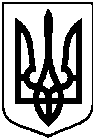 Проєктоприлюднено«___» _______ 20__ від ___ _______2023 року № ____-МРм. СумиПро внесення змін до рішення Сумської міської ради від 01 лютого 2012 року 
№ 1186-МР «Про затвердження Методики розрахунку орендної плати за майно територіальної громади міста Суми та пропорції її розподілу та Типового договору оренди нерухомого комунального майна» (зі змінами)3.1 Орендодавець Управління комунального майна Сумської міської радиПоложення про Управління комунального майна Сумської міської ради3.1.1 Адреса електронної пошти Орендодавця, на яку надсилаються офіційні повідомленням за цим Договором Адреса електронної пошти Орендодавця, на яку надсилаються офіційні повідомленням за цим Договором Адреса електронної пошти Орендодавця, на яку надсилаються офіційні повідомленням за цим Договором 14 Додаткові умови оренди Додаткові умови оренди Додаткові умови оренди 14 Додаткові умови оренди Додаткові умови оренди Додаткові умови оренди Управління комунального майна Сумської міської радиДата і номер наказу: «__»____________ №___Управління комунального майна Сумської міської радиДата і номер наказу: «__»____________ №___Управління комунального майна Сумської міської радиДата і номер наказу: «__»____________ №___Управління комунального майна Сумської міської радиДата і номер наказу: «__»____________ №___